Rubrik Penilaian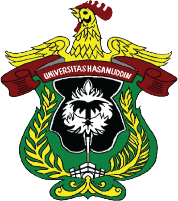 UNIVERSITAS HASANUDDINFAKULTAS TEKNIKTEKNIK GEOLOGIUNIVERSITAS HASANUDDINFAKULTAS TEKNIKTEKNIK GEOLOGIUNIVERSITAS HASANUDDINFAKULTAS TEKNIKTEKNIK GEOLOGIUNIVERSITAS HASANUDDINFAKULTAS TEKNIKTEKNIK GEOLOGIUNIVERSITAS HASANUDDINFAKULTAS TEKNIKTEKNIK GEOLOGIUNIVERSITAS HASANUDDINFAKULTAS TEKNIKTEKNIK GEOLOGIUNIVERSITAS HASANUDDINFAKULTAS TEKNIKTEKNIK GEOLOGIUNIVERSITAS HASANUDDINFAKULTAS TEKNIKTEKNIK GEOLOGIUNIVERSITAS HASANUDDINFAKULTAS TEKNIKTEKNIK GEOLOGIUNIVERSITAS HASANUDDINFAKULTAS TEKNIKTEKNIK GEOLOGIUNIVERSITAS HASANUDDINFAKULTAS TEKNIKTEKNIK GEOLOGIKode DokumenSP-D611-52Kode DokumenSP-D611-52RENCANA PEMBELAJARAN SEMESTERRENCANA PEMBELAJARAN SEMESTERRENCANA PEMBELAJARAN SEMESTERRENCANA PEMBELAJARAN SEMESTERRENCANA PEMBELAJARAN SEMESTERRENCANA PEMBELAJARAN SEMESTERRENCANA PEMBELAJARAN SEMESTERRENCANA PEMBELAJARAN SEMESTERRENCANA PEMBELAJARAN SEMESTERRENCANA PEMBELAJARAN SEMESTERRENCANA PEMBELAJARAN SEMESTERRENCANA PEMBELAJARAN SEMESTERRENCANA PEMBELAJARAN SEMESTERRENCANA PEMBELAJARAN SEMESTERMATA KULIAH (MK)MATA KULIAH (MK)MATA KULIAH (MK)MATA KULIAH (MK)MATA KULIAH (MK)KODERumpun MKRumpun MKRumpun MKBOBOT (SKS)BOBOT (SKS)SEMESTERSEMESTERTgl PenyusunanPencemaran PantaiPencemaran PantaiPencemaran PantaiPencemaran PantaiPencemaran Pantai21D06132702Desain Teknik dan Eksperimen Berbasis MasalahDesain Teknik dan Eksperimen Berbasis MasalahDesain Teknik dan Eksperimen Berbasis MasalahT=1P=177Juni 2023OTORISASITM=Tatap Muka, PT=Penugasan Terstruktur, BM=Belajar mandiri.S= Sikap, P= Pengetahuan, KU= Keterampilan Umum, KK= Keterampilan KhususOTORISASITM=Tatap Muka, PT=Penugasan Terstruktur, BM=Belajar mandiri.S= Sikap, P= Pengetahuan, KU= Keterampilan Umum, KK= Keterampilan KhususOTORISASITM=Tatap Muka, PT=Penugasan Terstruktur, BM=Belajar mandiri.S= Sikap, P= Pengetahuan, KU= Keterampilan Umum, KK= Keterampilan KhususOTORISASITM=Tatap Muka, PT=Penugasan Terstruktur, BM=Belajar mandiri.S= Sikap, P= Pengetahuan, KU= Keterampilan Umum, KK= Keterampilan KhususOTORISASITM=Tatap Muka, PT=Penugasan Terstruktur, BM=Belajar mandiri.S= Sikap, P= Pengetahuan, KU= Keterampilan Umum, KK= Keterampilan KhususPengembang RPSPengembang RPSKoordinator RMKKoordinator RMKKoordinator RMKKoordinator RMKKetua PRODIKetua PRODIKetua PRODIOTORISASITM=Tatap Muka, PT=Penugasan Terstruktur, BM=Belajar mandiri.S= Sikap, P= Pengetahuan, KU= Keterampilan Umum, KK= Keterampilan KhususOTORISASITM=Tatap Muka, PT=Penugasan Terstruktur, BM=Belajar mandiri.S= Sikap, P= Pengetahuan, KU= Keterampilan Umum, KK= Keterampilan KhususOTORISASITM=Tatap Muka, PT=Penugasan Terstruktur, BM=Belajar mandiri.S= Sikap, P= Pengetahuan, KU= Keterampilan Umum, KK= Keterampilan KhususOTORISASITM=Tatap Muka, PT=Penugasan Terstruktur, BM=Belajar mandiri.S= Sikap, P= Pengetahuan, KU= Keterampilan Umum, KK= Keterampilan KhususOTORISASITM=Tatap Muka, PT=Penugasan Terstruktur, BM=Belajar mandiri.S= Sikap, P= Pengetahuan, KU= Keterampilan Umum, KK= Keterampilan KhususHaerany SirajuddinHaerany SirajuddinHj. Rohaya LangkokeHj. Rohaya LangkokeHj. Rohaya LangkokeHj. Rohaya LangkokeHendra PachriHendra PachriHendra PachriCapaian Pembelajaran (CP)CPL-PRODI yang dibebankan pada MKCPL-PRODI yang dibebankan pada MKCPL-PRODI yang dibebankan pada MKCPL-PRODI yang dibebankan pada MKCPL-PRODI yang dibebankan pada MKCPL-PRODI yang dibebankan pada MKIndikator Kinerja (IK)Indikator Kinerja (IK)Indikator Kinerja (IK)Indikator Kinerja (IK)Indikator Kinerja (IK)Indikator Kinerja (IK)Indikator Kinerja (IK)Capaian Pembelajaran (CP)CP-2CP-4CP-7Memiliki pemahaman tentang proses geologi,  beserta produk yang menyusun dan membentuk bumiMampu merancang dan mengimplementasikan kerja lapangan untuk analisis geologiMampu menerapkan prinsip-prinsip geologi untuk kepentingan rekayasa dan memecahkan masalah yang muncul di masyarakatMemiliki pemahaman tentang proses geologi,  beserta produk yang menyusun dan membentuk bumiMampu merancang dan mengimplementasikan kerja lapangan untuk analisis geologiMampu menerapkan prinsip-prinsip geologi untuk kepentingan rekayasa dan memecahkan masalah yang muncul di masyarakatMemiliki pemahaman tentang proses geologi,  beserta produk yang menyusun dan membentuk bumiMampu merancang dan mengimplementasikan kerja lapangan untuk analisis geologiMampu menerapkan prinsip-prinsip geologi untuk kepentingan rekayasa dan memecahkan masalah yang muncul di masyarakatMemiliki pemahaman tentang proses geologi,  beserta produk yang menyusun dan membentuk bumiMampu merancang dan mengimplementasikan kerja lapangan untuk analisis geologiMampu menerapkan prinsip-prinsip geologi untuk kepentingan rekayasa dan memecahkan masalah yang muncul di masyarakatMemiliki pemahaman tentang proses geologi,  beserta produk yang menyusun dan membentuk bumiMampu merancang dan mengimplementasikan kerja lapangan untuk analisis geologiMampu menerapkan prinsip-prinsip geologi untuk kepentingan rekayasa dan memecahkan masalah yang muncul di masyarakatP6KU4KU6KK4Mampu memahami proses geologi untuk membuat proyeksi berdasarkan penalaran ilmiahMampu mengidentifikasi objek geologi,melakukan pengukuran dan pencatatan data geologi di lapanganMampu menerapkan teknik sampling secara ilmiahMampu menerapkan prinsip-prinsip geologi untuk kepentingan rekayasa dalam bidang geologi laut dan tektonikMampu memahami proses geologi untuk membuat proyeksi berdasarkan penalaran ilmiahMampu mengidentifikasi objek geologi,melakukan pengukuran dan pencatatan data geologi di lapanganMampu menerapkan teknik sampling secara ilmiahMampu menerapkan prinsip-prinsip geologi untuk kepentingan rekayasa dalam bidang geologi laut dan tektonikMampu memahami proses geologi untuk membuat proyeksi berdasarkan penalaran ilmiahMampu mengidentifikasi objek geologi,melakukan pengukuran dan pencatatan data geologi di lapanganMampu menerapkan teknik sampling secara ilmiahMampu menerapkan prinsip-prinsip geologi untuk kepentingan rekayasa dalam bidang geologi laut dan tektonikMampu memahami proses geologi untuk membuat proyeksi berdasarkan penalaran ilmiahMampu mengidentifikasi objek geologi,melakukan pengukuran dan pencatatan data geologi di lapanganMampu menerapkan teknik sampling secara ilmiahMampu menerapkan prinsip-prinsip geologi untuk kepentingan rekayasa dalam bidang geologi laut dan tektonikMampu memahami proses geologi untuk membuat proyeksi berdasarkan penalaran ilmiahMampu mengidentifikasi objek geologi,melakukan pengukuran dan pencatatan data geologi di lapanganMampu menerapkan teknik sampling secara ilmiahMampu menerapkan prinsip-prinsip geologi untuk kepentingan rekayasa dalam bidang geologi laut dan tektonikMampu memahami proses geologi untuk membuat proyeksi berdasarkan penalaran ilmiahMampu mengidentifikasi objek geologi,melakukan pengukuran dan pencatatan data geologi di lapanganMampu menerapkan teknik sampling secara ilmiahMampu menerapkan prinsip-prinsip geologi untuk kepentingan rekayasa dalam bidang geologi laut dan tektonikCapaian Pembelajaran (CP)Capaian Pembelajaran Mata Kuliah (CPMK)Capaian Pembelajaran Mata Kuliah (CPMK)Capaian Pembelajaran Mata Kuliah (CPMK)Capaian Pembelajaran Mata Kuliah (CPMK)Capaian Pembelajaran Mata Kuliah (CPMK)Capaian Pembelajaran Mata Kuliah (CPMK)Capaian Pembelajaran (CP)CPMK-1CPMK-2CPMK-3CPMK-4CPMK-5CPMK-1CPMK-2CPMK-3CPMK-4CPMK-5Memahami konsep dasar pencemaran pantai dan dampaknya terhadap ekosistem pantai.Memahami pentingnya kebijakan dan regulasi dalam pengelolaan pencemaran pantai.Mengetahui metode analisis dan pemantauan pencemaran pantai.Mengidentifikasi berbagai jenis pencemaran pantai dan sumber pencemarannya.Mampu merencanakan strategi mitigasi dan rehabilitasi pencemaran pantai.Memahami konsep dasar pencemaran pantai dan dampaknya terhadap ekosistem pantai.Memahami pentingnya kebijakan dan regulasi dalam pengelolaan pencemaran pantai.Mengetahui metode analisis dan pemantauan pencemaran pantai.Mengidentifikasi berbagai jenis pencemaran pantai dan sumber pencemarannya.Mampu merencanakan strategi mitigasi dan rehabilitasi pencemaran pantai.Memahami konsep dasar pencemaran pantai dan dampaknya terhadap ekosistem pantai.Memahami pentingnya kebijakan dan regulasi dalam pengelolaan pencemaran pantai.Mengetahui metode analisis dan pemantauan pencemaran pantai.Mengidentifikasi berbagai jenis pencemaran pantai dan sumber pencemarannya.Mampu merencanakan strategi mitigasi dan rehabilitasi pencemaran pantai.Memahami konsep dasar pencemaran pantai dan dampaknya terhadap ekosistem pantai.Memahami pentingnya kebijakan dan regulasi dalam pengelolaan pencemaran pantai.Mengetahui metode analisis dan pemantauan pencemaran pantai.Mengidentifikasi berbagai jenis pencemaran pantai dan sumber pencemarannya.Mampu merencanakan strategi mitigasi dan rehabilitasi pencemaran pantai.Memahami konsep dasar pencemaran pantai dan dampaknya terhadap ekosistem pantai.Memahami pentingnya kebijakan dan regulasi dalam pengelolaan pencemaran pantai.Mengetahui metode analisis dan pemantauan pencemaran pantai.Mengidentifikasi berbagai jenis pencemaran pantai dan sumber pencemarannya.Mampu merencanakan strategi mitigasi dan rehabilitasi pencemaran pantai.Memahami konsep dasar pencemaran pantai dan dampaknya terhadap ekosistem pantai.Memahami pentingnya kebijakan dan regulasi dalam pengelolaan pencemaran pantai.Mengetahui metode analisis dan pemantauan pencemaran pantai.Mengidentifikasi berbagai jenis pencemaran pantai dan sumber pencemarannya.Mampu merencanakan strategi mitigasi dan rehabilitasi pencemaran pantai.Memahami konsep dasar pencemaran pantai dan dampaknya terhadap ekosistem pantai.Memahami pentingnya kebijakan dan regulasi dalam pengelolaan pencemaran pantai.Mengetahui metode analisis dan pemantauan pencemaran pantai.Mengidentifikasi berbagai jenis pencemaran pantai dan sumber pencemarannya.Mampu merencanakan strategi mitigasi dan rehabilitasi pencemaran pantai.Memahami konsep dasar pencemaran pantai dan dampaknya terhadap ekosistem pantai.Memahami pentingnya kebijakan dan regulasi dalam pengelolaan pencemaran pantai.Mengetahui metode analisis dan pemantauan pencemaran pantai.Mengidentifikasi berbagai jenis pencemaran pantai dan sumber pencemarannya.Mampu merencanakan strategi mitigasi dan rehabilitasi pencemaran pantai.Memahami konsep dasar pencemaran pantai dan dampaknya terhadap ekosistem pantai.Memahami pentingnya kebijakan dan regulasi dalam pengelolaan pencemaran pantai.Mengetahui metode analisis dan pemantauan pencemaran pantai.Mengidentifikasi berbagai jenis pencemaran pantai dan sumber pencemarannya.Mampu merencanakan strategi mitigasi dan rehabilitasi pencemaran pantai.Memahami konsep dasar pencemaran pantai dan dampaknya terhadap ekosistem pantai.Memahami pentingnya kebijakan dan regulasi dalam pengelolaan pencemaran pantai.Mengetahui metode analisis dan pemantauan pencemaran pantai.Mengidentifikasi berbagai jenis pencemaran pantai dan sumber pencemarannya.Mampu merencanakan strategi mitigasi dan rehabilitasi pencemaran pantai.Memahami konsep dasar pencemaran pantai dan dampaknya terhadap ekosistem pantai.Memahami pentingnya kebijakan dan regulasi dalam pengelolaan pencemaran pantai.Mengetahui metode analisis dan pemantauan pencemaran pantai.Mengidentifikasi berbagai jenis pencemaran pantai dan sumber pencemarannya.Mampu merencanakan strategi mitigasi dan rehabilitasi pencemaran pantai.Capaian Pembelajaran (CP)CPL  Sub-CPMKCPL  Sub-CPMKCPL  Sub-CPMKCPL  Sub-CPMKCPL  Sub-CPMKCPL  Sub-CPMKCapaian Pembelajaran (CP)[Sub-CPMK 1][Sub-CPMK 2][Sub-CPMK 3][Sub-CPMK 4][Sub-CPMK 5][Sub-CPMK 1][Sub-CPMK 2][Sub-CPMK 3][Sub-CPMK 4][Sub-CPMK 5][Sub-CPMK 1][Sub-CPMK 2][Sub-CPMK 3][Sub-CPMK 4][Sub-CPMK 5]Definisi dan ruang lingkup pencemaran pantai.Dampak pencemaran terhadap ekosistem pantai.Prinsip-prinsip mitigasi dan rehabilitasi pencemaran pantai.Peraturan lingkungan terkait pengelolaan pencemaran pantai.Kebijakan pemerintah dalam pengendalian pencemaran pantai.Kerjasama antarlembaga dalam penanggulangan pencemaran pantai.Metode pengambilan sampel dan analisis parameter pencemaran.Teknik pemantauan kualitas air dan sedimen pantai.Pemantauan biota sebagai indikator pencemaran pantai.Pencemaran oleh limbah domestik.Pencemaran oleh limbah industri.Pencemaran oleh minyak dan bahan kimia.Pencemaran oleh sampah plastik.Pencemaran oleh nutrien dan eutrofikasi.Pengelolaan dan pengendalian limbah domestik dan industri.Teknologi pengolahan limbah pantai.Restorasi ekosistem pantai yang tercemar.Definisi dan ruang lingkup pencemaran pantai.Dampak pencemaran terhadap ekosistem pantai.Prinsip-prinsip mitigasi dan rehabilitasi pencemaran pantai.Peraturan lingkungan terkait pengelolaan pencemaran pantai.Kebijakan pemerintah dalam pengendalian pencemaran pantai.Kerjasama antarlembaga dalam penanggulangan pencemaran pantai.Metode pengambilan sampel dan analisis parameter pencemaran.Teknik pemantauan kualitas air dan sedimen pantai.Pemantauan biota sebagai indikator pencemaran pantai.Pencemaran oleh limbah domestik.Pencemaran oleh limbah industri.Pencemaran oleh minyak dan bahan kimia.Pencemaran oleh sampah plastik.Pencemaran oleh nutrien dan eutrofikasi.Pengelolaan dan pengendalian limbah domestik dan industri.Teknologi pengolahan limbah pantai.Restorasi ekosistem pantai yang tercemar.Definisi dan ruang lingkup pencemaran pantai.Dampak pencemaran terhadap ekosistem pantai.Prinsip-prinsip mitigasi dan rehabilitasi pencemaran pantai.Peraturan lingkungan terkait pengelolaan pencemaran pantai.Kebijakan pemerintah dalam pengendalian pencemaran pantai.Kerjasama antarlembaga dalam penanggulangan pencemaran pantai.Metode pengambilan sampel dan analisis parameter pencemaran.Teknik pemantauan kualitas air dan sedimen pantai.Pemantauan biota sebagai indikator pencemaran pantai.Pencemaran oleh limbah domestik.Pencemaran oleh limbah industri.Pencemaran oleh minyak dan bahan kimia.Pencemaran oleh sampah plastik.Pencemaran oleh nutrien dan eutrofikasi.Pengelolaan dan pengendalian limbah domestik dan industri.Teknologi pengolahan limbah pantai.Restorasi ekosistem pantai yang tercemar.Definisi dan ruang lingkup pencemaran pantai.Dampak pencemaran terhadap ekosistem pantai.Prinsip-prinsip mitigasi dan rehabilitasi pencemaran pantai.Peraturan lingkungan terkait pengelolaan pencemaran pantai.Kebijakan pemerintah dalam pengendalian pencemaran pantai.Kerjasama antarlembaga dalam penanggulangan pencemaran pantai.Metode pengambilan sampel dan analisis parameter pencemaran.Teknik pemantauan kualitas air dan sedimen pantai.Pemantauan biota sebagai indikator pencemaran pantai.Pencemaran oleh limbah domestik.Pencemaran oleh limbah industri.Pencemaran oleh minyak dan bahan kimia.Pencemaran oleh sampah plastik.Pencemaran oleh nutrien dan eutrofikasi.Pengelolaan dan pengendalian limbah domestik dan industri.Teknologi pengolahan limbah pantai.Restorasi ekosistem pantai yang tercemar.Definisi dan ruang lingkup pencemaran pantai.Dampak pencemaran terhadap ekosistem pantai.Prinsip-prinsip mitigasi dan rehabilitasi pencemaran pantai.Peraturan lingkungan terkait pengelolaan pencemaran pantai.Kebijakan pemerintah dalam pengendalian pencemaran pantai.Kerjasama antarlembaga dalam penanggulangan pencemaran pantai.Metode pengambilan sampel dan analisis parameter pencemaran.Teknik pemantauan kualitas air dan sedimen pantai.Pemantauan biota sebagai indikator pencemaran pantai.Pencemaran oleh limbah domestik.Pencemaran oleh limbah industri.Pencemaran oleh minyak dan bahan kimia.Pencemaran oleh sampah plastik.Pencemaran oleh nutrien dan eutrofikasi.Pengelolaan dan pengendalian limbah domestik dan industri.Teknologi pengolahan limbah pantai.Restorasi ekosistem pantai yang tercemar.Definisi dan ruang lingkup pencemaran pantai.Dampak pencemaran terhadap ekosistem pantai.Prinsip-prinsip mitigasi dan rehabilitasi pencemaran pantai.Peraturan lingkungan terkait pengelolaan pencemaran pantai.Kebijakan pemerintah dalam pengendalian pencemaran pantai.Kerjasama antarlembaga dalam penanggulangan pencemaran pantai.Metode pengambilan sampel dan analisis parameter pencemaran.Teknik pemantauan kualitas air dan sedimen pantai.Pemantauan biota sebagai indikator pencemaran pantai.Pencemaran oleh limbah domestik.Pencemaran oleh limbah industri.Pencemaran oleh minyak dan bahan kimia.Pencemaran oleh sampah plastik.Pencemaran oleh nutrien dan eutrofikasi.Pengelolaan dan pengendalian limbah domestik dan industri.Teknologi pengolahan limbah pantai.Restorasi ekosistem pantai yang tercemar.Definisi dan ruang lingkup pencemaran pantai.Dampak pencemaran terhadap ekosistem pantai.Prinsip-prinsip mitigasi dan rehabilitasi pencemaran pantai.Peraturan lingkungan terkait pengelolaan pencemaran pantai.Kebijakan pemerintah dalam pengendalian pencemaran pantai.Kerjasama antarlembaga dalam penanggulangan pencemaran pantai.Metode pengambilan sampel dan analisis parameter pencemaran.Teknik pemantauan kualitas air dan sedimen pantai.Pemantauan biota sebagai indikator pencemaran pantai.Pencemaran oleh limbah domestik.Pencemaran oleh limbah industri.Pencemaran oleh minyak dan bahan kimia.Pencemaran oleh sampah plastik.Pencemaran oleh nutrien dan eutrofikasi.Pengelolaan dan pengendalian limbah domestik dan industri.Teknologi pengolahan limbah pantai.Restorasi ekosistem pantai yang tercemar.Definisi dan ruang lingkup pencemaran pantai.Dampak pencemaran terhadap ekosistem pantai.Prinsip-prinsip mitigasi dan rehabilitasi pencemaran pantai.Peraturan lingkungan terkait pengelolaan pencemaran pantai.Kebijakan pemerintah dalam pengendalian pencemaran pantai.Kerjasama antarlembaga dalam penanggulangan pencemaran pantai.Metode pengambilan sampel dan analisis parameter pencemaran.Teknik pemantauan kualitas air dan sedimen pantai.Pemantauan biota sebagai indikator pencemaran pantai.Pencemaran oleh limbah domestik.Pencemaran oleh limbah industri.Pencemaran oleh minyak dan bahan kimia.Pencemaran oleh sampah plastik.Pencemaran oleh nutrien dan eutrofikasi.Pengelolaan dan pengendalian limbah domestik dan industri.Teknologi pengolahan limbah pantai.Restorasi ekosistem pantai yang tercemar.Definisi dan ruang lingkup pencemaran pantai.Dampak pencemaran terhadap ekosistem pantai.Prinsip-prinsip mitigasi dan rehabilitasi pencemaran pantai.Peraturan lingkungan terkait pengelolaan pencemaran pantai.Kebijakan pemerintah dalam pengendalian pencemaran pantai.Kerjasama antarlembaga dalam penanggulangan pencemaran pantai.Metode pengambilan sampel dan analisis parameter pencemaran.Teknik pemantauan kualitas air dan sedimen pantai.Pemantauan biota sebagai indikator pencemaran pantai.Pencemaran oleh limbah domestik.Pencemaran oleh limbah industri.Pencemaran oleh minyak dan bahan kimia.Pencemaran oleh sampah plastik.Pencemaran oleh nutrien dan eutrofikasi.Pengelolaan dan pengendalian limbah domestik dan industri.Teknologi pengolahan limbah pantai.Restorasi ekosistem pantai yang tercemar.Definisi dan ruang lingkup pencemaran pantai.Dampak pencemaran terhadap ekosistem pantai.Prinsip-prinsip mitigasi dan rehabilitasi pencemaran pantai.Peraturan lingkungan terkait pengelolaan pencemaran pantai.Kebijakan pemerintah dalam pengendalian pencemaran pantai.Kerjasama antarlembaga dalam penanggulangan pencemaran pantai.Metode pengambilan sampel dan analisis parameter pencemaran.Teknik pemantauan kualitas air dan sedimen pantai.Pemantauan biota sebagai indikator pencemaran pantai.Pencemaran oleh limbah domestik.Pencemaran oleh limbah industri.Pencemaran oleh minyak dan bahan kimia.Pencemaran oleh sampah plastik.Pencemaran oleh nutrien dan eutrofikasi.Pengelolaan dan pengendalian limbah domestik dan industri.Teknologi pengolahan limbah pantai.Restorasi ekosistem pantai yang tercemar.Deskripsi Singkat Mata KuliahMata kuliah Pencemaran Pantai membahas tentang jenis-jenis pencemaran yang terjadi di ekosistem pantai, sumber pencemaran, dan dampaknya terhadap lingkungan. Mahasiswa akan mempelajari teknik analisis dan pemantauan pencemaran pantai, serta upaya mitigasi dan rehabilitasi untuk mengurangi dan mengatasi pencemaran pantai.Mata kuliah Pencemaran Pantai membahas tentang jenis-jenis pencemaran yang terjadi di ekosistem pantai, sumber pencemaran, dan dampaknya terhadap lingkungan. Mahasiswa akan mempelajari teknik analisis dan pemantauan pencemaran pantai, serta upaya mitigasi dan rehabilitasi untuk mengurangi dan mengatasi pencemaran pantai.Mata kuliah Pencemaran Pantai membahas tentang jenis-jenis pencemaran yang terjadi di ekosistem pantai, sumber pencemaran, dan dampaknya terhadap lingkungan. Mahasiswa akan mempelajari teknik analisis dan pemantauan pencemaran pantai, serta upaya mitigasi dan rehabilitasi untuk mengurangi dan mengatasi pencemaran pantai.Mata kuliah Pencemaran Pantai membahas tentang jenis-jenis pencemaran yang terjadi di ekosistem pantai, sumber pencemaran, dan dampaknya terhadap lingkungan. Mahasiswa akan mempelajari teknik analisis dan pemantauan pencemaran pantai, serta upaya mitigasi dan rehabilitasi untuk mengurangi dan mengatasi pencemaran pantai.Mata kuliah Pencemaran Pantai membahas tentang jenis-jenis pencemaran yang terjadi di ekosistem pantai, sumber pencemaran, dan dampaknya terhadap lingkungan. Mahasiswa akan mempelajari teknik analisis dan pemantauan pencemaran pantai, serta upaya mitigasi dan rehabilitasi untuk mengurangi dan mengatasi pencemaran pantai.Mata kuliah Pencemaran Pantai membahas tentang jenis-jenis pencemaran yang terjadi di ekosistem pantai, sumber pencemaran, dan dampaknya terhadap lingkungan. Mahasiswa akan mempelajari teknik analisis dan pemantauan pencemaran pantai, serta upaya mitigasi dan rehabilitasi untuk mengurangi dan mengatasi pencemaran pantai.Mata kuliah Pencemaran Pantai membahas tentang jenis-jenis pencemaran yang terjadi di ekosistem pantai, sumber pencemaran, dan dampaknya terhadap lingkungan. Mahasiswa akan mempelajari teknik analisis dan pemantauan pencemaran pantai, serta upaya mitigasi dan rehabilitasi untuk mengurangi dan mengatasi pencemaran pantai.Mata kuliah Pencemaran Pantai membahas tentang jenis-jenis pencemaran yang terjadi di ekosistem pantai, sumber pencemaran, dan dampaknya terhadap lingkungan. Mahasiswa akan mempelajari teknik analisis dan pemantauan pencemaran pantai, serta upaya mitigasi dan rehabilitasi untuk mengurangi dan mengatasi pencemaran pantai.Mata kuliah Pencemaran Pantai membahas tentang jenis-jenis pencemaran yang terjadi di ekosistem pantai, sumber pencemaran, dan dampaknya terhadap lingkungan. Mahasiswa akan mempelajari teknik analisis dan pemantauan pencemaran pantai, serta upaya mitigasi dan rehabilitasi untuk mengurangi dan mengatasi pencemaran pantai.Mata kuliah Pencemaran Pantai membahas tentang jenis-jenis pencemaran yang terjadi di ekosistem pantai, sumber pencemaran, dan dampaknya terhadap lingkungan. Mahasiswa akan mempelajari teknik analisis dan pemantauan pencemaran pantai, serta upaya mitigasi dan rehabilitasi untuk mengurangi dan mengatasi pencemaran pantai.Mata kuliah Pencemaran Pantai membahas tentang jenis-jenis pencemaran yang terjadi di ekosistem pantai, sumber pencemaran, dan dampaknya terhadap lingkungan. Mahasiswa akan mempelajari teknik analisis dan pemantauan pencemaran pantai, serta upaya mitigasi dan rehabilitasi untuk mengurangi dan mengatasi pencemaran pantai.Mata kuliah Pencemaran Pantai membahas tentang jenis-jenis pencemaran yang terjadi di ekosistem pantai, sumber pencemaran, dan dampaknya terhadap lingkungan. Mahasiswa akan mempelajari teknik analisis dan pemantauan pencemaran pantai, serta upaya mitigasi dan rehabilitasi untuk mengurangi dan mengatasi pencemaran pantai.Mata kuliah Pencemaran Pantai membahas tentang jenis-jenis pencemaran yang terjadi di ekosistem pantai, sumber pencemaran, dan dampaknya terhadap lingkungan. Mahasiswa akan mempelajari teknik analisis dan pemantauan pencemaran pantai, serta upaya mitigasi dan rehabilitasi untuk mengurangi dan mengatasi pencemaran pantai.Bahan Kajian / Materi PembelajaranKonsep Dasar Pencemaran PantaiDefinisi dan ruang lingkup pencemaran pantai.Dampak pencemaran terhadap ekosistem pantai.Prinsip-prinsip mitigasi dan rehabilitasi pencemaran pantai.Jenis-Jenis Pencemaran PantaiPencemaran oleh limbah domestik.Pencemaran oleh limbah industri.Pencemaran oleh minyak dan bahan kimia.Pencemaran oleh sampah plastik.Pencemaran oleh nutrien dan eutrofikasi.Analisis dan Pemantauan Pencemaran PantaiMetode pengambilan sampel dan analisis parameter pencemaran.Teknik pemantauan kualitas air dan sedimen pantai.Pemantauan biota sebagai indikator pencemaran pantai.Mitigasi dan Rehabilitasi Pencemaran PantaiPengelolaan dan pengendalian limbah domestik dan industri.Teknologi pengolahan limbah pantai.Restorasi ekosistem pantai yang tercemar.Kebijakan dan Regulasi Pengelolaan Pencemaran PantaiPeraturan lingkungan terkait pengelolaan pencemaran pantai.Kebijakan pemerintah dalam pengendalian pencemaran pantai.Kerjasama antarlembaga dalam penanggulangan pencemaran pantai.Konsep Dasar Pencemaran PantaiDefinisi dan ruang lingkup pencemaran pantai.Dampak pencemaran terhadap ekosistem pantai.Prinsip-prinsip mitigasi dan rehabilitasi pencemaran pantai.Jenis-Jenis Pencemaran PantaiPencemaran oleh limbah domestik.Pencemaran oleh limbah industri.Pencemaran oleh minyak dan bahan kimia.Pencemaran oleh sampah plastik.Pencemaran oleh nutrien dan eutrofikasi.Analisis dan Pemantauan Pencemaran PantaiMetode pengambilan sampel dan analisis parameter pencemaran.Teknik pemantauan kualitas air dan sedimen pantai.Pemantauan biota sebagai indikator pencemaran pantai.Mitigasi dan Rehabilitasi Pencemaran PantaiPengelolaan dan pengendalian limbah domestik dan industri.Teknologi pengolahan limbah pantai.Restorasi ekosistem pantai yang tercemar.Kebijakan dan Regulasi Pengelolaan Pencemaran PantaiPeraturan lingkungan terkait pengelolaan pencemaran pantai.Kebijakan pemerintah dalam pengendalian pencemaran pantai.Kerjasama antarlembaga dalam penanggulangan pencemaran pantai.Konsep Dasar Pencemaran PantaiDefinisi dan ruang lingkup pencemaran pantai.Dampak pencemaran terhadap ekosistem pantai.Prinsip-prinsip mitigasi dan rehabilitasi pencemaran pantai.Jenis-Jenis Pencemaran PantaiPencemaran oleh limbah domestik.Pencemaran oleh limbah industri.Pencemaran oleh minyak dan bahan kimia.Pencemaran oleh sampah plastik.Pencemaran oleh nutrien dan eutrofikasi.Analisis dan Pemantauan Pencemaran PantaiMetode pengambilan sampel dan analisis parameter pencemaran.Teknik pemantauan kualitas air dan sedimen pantai.Pemantauan biota sebagai indikator pencemaran pantai.Mitigasi dan Rehabilitasi Pencemaran PantaiPengelolaan dan pengendalian limbah domestik dan industri.Teknologi pengolahan limbah pantai.Restorasi ekosistem pantai yang tercemar.Kebijakan dan Regulasi Pengelolaan Pencemaran PantaiPeraturan lingkungan terkait pengelolaan pencemaran pantai.Kebijakan pemerintah dalam pengendalian pencemaran pantai.Kerjasama antarlembaga dalam penanggulangan pencemaran pantai.Konsep Dasar Pencemaran PantaiDefinisi dan ruang lingkup pencemaran pantai.Dampak pencemaran terhadap ekosistem pantai.Prinsip-prinsip mitigasi dan rehabilitasi pencemaran pantai.Jenis-Jenis Pencemaran PantaiPencemaran oleh limbah domestik.Pencemaran oleh limbah industri.Pencemaran oleh minyak dan bahan kimia.Pencemaran oleh sampah plastik.Pencemaran oleh nutrien dan eutrofikasi.Analisis dan Pemantauan Pencemaran PantaiMetode pengambilan sampel dan analisis parameter pencemaran.Teknik pemantauan kualitas air dan sedimen pantai.Pemantauan biota sebagai indikator pencemaran pantai.Mitigasi dan Rehabilitasi Pencemaran PantaiPengelolaan dan pengendalian limbah domestik dan industri.Teknologi pengolahan limbah pantai.Restorasi ekosistem pantai yang tercemar.Kebijakan dan Regulasi Pengelolaan Pencemaran PantaiPeraturan lingkungan terkait pengelolaan pencemaran pantai.Kebijakan pemerintah dalam pengendalian pencemaran pantai.Kerjasama antarlembaga dalam penanggulangan pencemaran pantai.Konsep Dasar Pencemaran PantaiDefinisi dan ruang lingkup pencemaran pantai.Dampak pencemaran terhadap ekosistem pantai.Prinsip-prinsip mitigasi dan rehabilitasi pencemaran pantai.Jenis-Jenis Pencemaran PantaiPencemaran oleh limbah domestik.Pencemaran oleh limbah industri.Pencemaran oleh minyak dan bahan kimia.Pencemaran oleh sampah plastik.Pencemaran oleh nutrien dan eutrofikasi.Analisis dan Pemantauan Pencemaran PantaiMetode pengambilan sampel dan analisis parameter pencemaran.Teknik pemantauan kualitas air dan sedimen pantai.Pemantauan biota sebagai indikator pencemaran pantai.Mitigasi dan Rehabilitasi Pencemaran PantaiPengelolaan dan pengendalian limbah domestik dan industri.Teknologi pengolahan limbah pantai.Restorasi ekosistem pantai yang tercemar.Kebijakan dan Regulasi Pengelolaan Pencemaran PantaiPeraturan lingkungan terkait pengelolaan pencemaran pantai.Kebijakan pemerintah dalam pengendalian pencemaran pantai.Kerjasama antarlembaga dalam penanggulangan pencemaran pantai.Konsep Dasar Pencemaran PantaiDefinisi dan ruang lingkup pencemaran pantai.Dampak pencemaran terhadap ekosistem pantai.Prinsip-prinsip mitigasi dan rehabilitasi pencemaran pantai.Jenis-Jenis Pencemaran PantaiPencemaran oleh limbah domestik.Pencemaran oleh limbah industri.Pencemaran oleh minyak dan bahan kimia.Pencemaran oleh sampah plastik.Pencemaran oleh nutrien dan eutrofikasi.Analisis dan Pemantauan Pencemaran PantaiMetode pengambilan sampel dan analisis parameter pencemaran.Teknik pemantauan kualitas air dan sedimen pantai.Pemantauan biota sebagai indikator pencemaran pantai.Mitigasi dan Rehabilitasi Pencemaran PantaiPengelolaan dan pengendalian limbah domestik dan industri.Teknologi pengolahan limbah pantai.Restorasi ekosistem pantai yang tercemar.Kebijakan dan Regulasi Pengelolaan Pencemaran PantaiPeraturan lingkungan terkait pengelolaan pencemaran pantai.Kebijakan pemerintah dalam pengendalian pencemaran pantai.Kerjasama antarlembaga dalam penanggulangan pencemaran pantai.Konsep Dasar Pencemaran PantaiDefinisi dan ruang lingkup pencemaran pantai.Dampak pencemaran terhadap ekosistem pantai.Prinsip-prinsip mitigasi dan rehabilitasi pencemaran pantai.Jenis-Jenis Pencemaran PantaiPencemaran oleh limbah domestik.Pencemaran oleh limbah industri.Pencemaran oleh minyak dan bahan kimia.Pencemaran oleh sampah plastik.Pencemaran oleh nutrien dan eutrofikasi.Analisis dan Pemantauan Pencemaran PantaiMetode pengambilan sampel dan analisis parameter pencemaran.Teknik pemantauan kualitas air dan sedimen pantai.Pemantauan biota sebagai indikator pencemaran pantai.Mitigasi dan Rehabilitasi Pencemaran PantaiPengelolaan dan pengendalian limbah domestik dan industri.Teknologi pengolahan limbah pantai.Restorasi ekosistem pantai yang tercemar.Kebijakan dan Regulasi Pengelolaan Pencemaran PantaiPeraturan lingkungan terkait pengelolaan pencemaran pantai.Kebijakan pemerintah dalam pengendalian pencemaran pantai.Kerjasama antarlembaga dalam penanggulangan pencemaran pantai.Konsep Dasar Pencemaran PantaiDefinisi dan ruang lingkup pencemaran pantai.Dampak pencemaran terhadap ekosistem pantai.Prinsip-prinsip mitigasi dan rehabilitasi pencemaran pantai.Jenis-Jenis Pencemaran PantaiPencemaran oleh limbah domestik.Pencemaran oleh limbah industri.Pencemaran oleh minyak dan bahan kimia.Pencemaran oleh sampah plastik.Pencemaran oleh nutrien dan eutrofikasi.Analisis dan Pemantauan Pencemaran PantaiMetode pengambilan sampel dan analisis parameter pencemaran.Teknik pemantauan kualitas air dan sedimen pantai.Pemantauan biota sebagai indikator pencemaran pantai.Mitigasi dan Rehabilitasi Pencemaran PantaiPengelolaan dan pengendalian limbah domestik dan industri.Teknologi pengolahan limbah pantai.Restorasi ekosistem pantai yang tercemar.Kebijakan dan Regulasi Pengelolaan Pencemaran PantaiPeraturan lingkungan terkait pengelolaan pencemaran pantai.Kebijakan pemerintah dalam pengendalian pencemaran pantai.Kerjasama antarlembaga dalam penanggulangan pencemaran pantai.Konsep Dasar Pencemaran PantaiDefinisi dan ruang lingkup pencemaran pantai.Dampak pencemaran terhadap ekosistem pantai.Prinsip-prinsip mitigasi dan rehabilitasi pencemaran pantai.Jenis-Jenis Pencemaran PantaiPencemaran oleh limbah domestik.Pencemaran oleh limbah industri.Pencemaran oleh minyak dan bahan kimia.Pencemaran oleh sampah plastik.Pencemaran oleh nutrien dan eutrofikasi.Analisis dan Pemantauan Pencemaran PantaiMetode pengambilan sampel dan analisis parameter pencemaran.Teknik pemantauan kualitas air dan sedimen pantai.Pemantauan biota sebagai indikator pencemaran pantai.Mitigasi dan Rehabilitasi Pencemaran PantaiPengelolaan dan pengendalian limbah domestik dan industri.Teknologi pengolahan limbah pantai.Restorasi ekosistem pantai yang tercemar.Kebijakan dan Regulasi Pengelolaan Pencemaran PantaiPeraturan lingkungan terkait pengelolaan pencemaran pantai.Kebijakan pemerintah dalam pengendalian pencemaran pantai.Kerjasama antarlembaga dalam penanggulangan pencemaran pantai.Konsep Dasar Pencemaran PantaiDefinisi dan ruang lingkup pencemaran pantai.Dampak pencemaran terhadap ekosistem pantai.Prinsip-prinsip mitigasi dan rehabilitasi pencemaran pantai.Jenis-Jenis Pencemaran PantaiPencemaran oleh limbah domestik.Pencemaran oleh limbah industri.Pencemaran oleh minyak dan bahan kimia.Pencemaran oleh sampah plastik.Pencemaran oleh nutrien dan eutrofikasi.Analisis dan Pemantauan Pencemaran PantaiMetode pengambilan sampel dan analisis parameter pencemaran.Teknik pemantauan kualitas air dan sedimen pantai.Pemantauan biota sebagai indikator pencemaran pantai.Mitigasi dan Rehabilitasi Pencemaran PantaiPengelolaan dan pengendalian limbah domestik dan industri.Teknologi pengolahan limbah pantai.Restorasi ekosistem pantai yang tercemar.Kebijakan dan Regulasi Pengelolaan Pencemaran PantaiPeraturan lingkungan terkait pengelolaan pencemaran pantai.Kebijakan pemerintah dalam pengendalian pencemaran pantai.Kerjasama antarlembaga dalam penanggulangan pencemaran pantai.Konsep Dasar Pencemaran PantaiDefinisi dan ruang lingkup pencemaran pantai.Dampak pencemaran terhadap ekosistem pantai.Prinsip-prinsip mitigasi dan rehabilitasi pencemaran pantai.Jenis-Jenis Pencemaran PantaiPencemaran oleh limbah domestik.Pencemaran oleh limbah industri.Pencemaran oleh minyak dan bahan kimia.Pencemaran oleh sampah plastik.Pencemaran oleh nutrien dan eutrofikasi.Analisis dan Pemantauan Pencemaran PantaiMetode pengambilan sampel dan analisis parameter pencemaran.Teknik pemantauan kualitas air dan sedimen pantai.Pemantauan biota sebagai indikator pencemaran pantai.Mitigasi dan Rehabilitasi Pencemaran PantaiPengelolaan dan pengendalian limbah domestik dan industri.Teknologi pengolahan limbah pantai.Restorasi ekosistem pantai yang tercemar.Kebijakan dan Regulasi Pengelolaan Pencemaran PantaiPeraturan lingkungan terkait pengelolaan pencemaran pantai.Kebijakan pemerintah dalam pengendalian pencemaran pantai.Kerjasama antarlembaga dalam penanggulangan pencemaran pantai.Konsep Dasar Pencemaran PantaiDefinisi dan ruang lingkup pencemaran pantai.Dampak pencemaran terhadap ekosistem pantai.Prinsip-prinsip mitigasi dan rehabilitasi pencemaran pantai.Jenis-Jenis Pencemaran PantaiPencemaran oleh limbah domestik.Pencemaran oleh limbah industri.Pencemaran oleh minyak dan bahan kimia.Pencemaran oleh sampah plastik.Pencemaran oleh nutrien dan eutrofikasi.Analisis dan Pemantauan Pencemaran PantaiMetode pengambilan sampel dan analisis parameter pencemaran.Teknik pemantauan kualitas air dan sedimen pantai.Pemantauan biota sebagai indikator pencemaran pantai.Mitigasi dan Rehabilitasi Pencemaran PantaiPengelolaan dan pengendalian limbah domestik dan industri.Teknologi pengolahan limbah pantai.Restorasi ekosistem pantai yang tercemar.Kebijakan dan Regulasi Pengelolaan Pencemaran PantaiPeraturan lingkungan terkait pengelolaan pencemaran pantai.Kebijakan pemerintah dalam pengendalian pencemaran pantai.Kerjasama antarlembaga dalam penanggulangan pencemaran pantai.Konsep Dasar Pencemaran PantaiDefinisi dan ruang lingkup pencemaran pantai.Dampak pencemaran terhadap ekosistem pantai.Prinsip-prinsip mitigasi dan rehabilitasi pencemaran pantai.Jenis-Jenis Pencemaran PantaiPencemaran oleh limbah domestik.Pencemaran oleh limbah industri.Pencemaran oleh minyak dan bahan kimia.Pencemaran oleh sampah plastik.Pencemaran oleh nutrien dan eutrofikasi.Analisis dan Pemantauan Pencemaran PantaiMetode pengambilan sampel dan analisis parameter pencemaran.Teknik pemantauan kualitas air dan sedimen pantai.Pemantauan biota sebagai indikator pencemaran pantai.Mitigasi dan Rehabilitasi Pencemaran PantaiPengelolaan dan pengendalian limbah domestik dan industri.Teknologi pengolahan limbah pantai.Restorasi ekosistem pantai yang tercemar.Kebijakan dan Regulasi Pengelolaan Pencemaran PantaiPeraturan lingkungan terkait pengelolaan pencemaran pantai.Kebijakan pemerintah dalam pengendalian pencemaran pantai.Kerjasama antarlembaga dalam penanggulangan pencemaran pantai.PustakaUtama :Utama :Utama :Utama :PustakaPurnomo, A.A., Purwono, S., & Zulfikar, M.A. 2019. Pencemaran Lingkungan: Konsep Dasar, Dampak, dan Penanggulangannya. Jakarta: Kencana.Maulana, H., & Hadi, P. 2018. Pengelolaan Pencemaran Pantai dan Laut. Yogyakarta: Gava Media.Suyono, H. 2016. Pencemaran dan Toksikologi Logam Berat. Yogyakarta: Gadjah Mada University Press.Purnomo, A.A., Purwono, S., & Zulfikar, M.A. 2019. Pencemaran Lingkungan: Konsep Dasar, Dampak, dan Penanggulangannya. Jakarta: Kencana.Maulana, H., & Hadi, P. 2018. Pengelolaan Pencemaran Pantai dan Laut. Yogyakarta: Gava Media.Suyono, H. 2016. Pencemaran dan Toksikologi Logam Berat. Yogyakarta: Gadjah Mada University Press.Purnomo, A.A., Purwono, S., & Zulfikar, M.A. 2019. Pencemaran Lingkungan: Konsep Dasar, Dampak, dan Penanggulangannya. Jakarta: Kencana.Maulana, H., & Hadi, P. 2018. Pengelolaan Pencemaran Pantai dan Laut. Yogyakarta: Gava Media.Suyono, H. 2016. Pencemaran dan Toksikologi Logam Berat. Yogyakarta: Gadjah Mada University Press.Purnomo, A.A., Purwono, S., & Zulfikar, M.A. 2019. Pencemaran Lingkungan: Konsep Dasar, Dampak, dan Penanggulangannya. Jakarta: Kencana.Maulana, H., & Hadi, P. 2018. Pengelolaan Pencemaran Pantai dan Laut. Yogyakarta: Gava Media.Suyono, H. 2016. Pencemaran dan Toksikologi Logam Berat. Yogyakarta: Gadjah Mada University Press.Purnomo, A.A., Purwono, S., & Zulfikar, M.A. 2019. Pencemaran Lingkungan: Konsep Dasar, Dampak, dan Penanggulangannya. Jakarta: Kencana.Maulana, H., & Hadi, P. 2018. Pengelolaan Pencemaran Pantai dan Laut. Yogyakarta: Gava Media.Suyono, H. 2016. Pencemaran dan Toksikologi Logam Berat. Yogyakarta: Gadjah Mada University Press.Purnomo, A.A., Purwono, S., & Zulfikar, M.A. 2019. Pencemaran Lingkungan: Konsep Dasar, Dampak, dan Penanggulangannya. Jakarta: Kencana.Maulana, H., & Hadi, P. 2018. Pengelolaan Pencemaran Pantai dan Laut. Yogyakarta: Gava Media.Suyono, H. 2016. Pencemaran dan Toksikologi Logam Berat. Yogyakarta: Gadjah Mada University Press.Purnomo, A.A., Purwono, S., & Zulfikar, M.A. 2019. Pencemaran Lingkungan: Konsep Dasar, Dampak, dan Penanggulangannya. Jakarta: Kencana.Maulana, H., & Hadi, P. 2018. Pengelolaan Pencemaran Pantai dan Laut. Yogyakarta: Gava Media.Suyono, H. 2016. Pencemaran dan Toksikologi Logam Berat. Yogyakarta: Gadjah Mada University Press.Purnomo, A.A., Purwono, S., & Zulfikar, M.A. 2019. Pencemaran Lingkungan: Konsep Dasar, Dampak, dan Penanggulangannya. Jakarta: Kencana.Maulana, H., & Hadi, P. 2018. Pengelolaan Pencemaran Pantai dan Laut. Yogyakarta: Gava Media.Suyono, H. 2016. Pencemaran dan Toksikologi Logam Berat. Yogyakarta: Gadjah Mada University Press.Purnomo, A.A., Purwono, S., & Zulfikar, M.A. 2019. Pencemaran Lingkungan: Konsep Dasar, Dampak, dan Penanggulangannya. Jakarta: Kencana.Maulana, H., & Hadi, P. 2018. Pengelolaan Pencemaran Pantai dan Laut. Yogyakarta: Gava Media.Suyono, H. 2016. Pencemaran dan Toksikologi Logam Berat. Yogyakarta: Gadjah Mada University Press.Purnomo, A.A., Purwono, S., & Zulfikar, M.A. 2019. Pencemaran Lingkungan: Konsep Dasar, Dampak, dan Penanggulangannya. Jakarta: Kencana.Maulana, H., & Hadi, P. 2018. Pengelolaan Pencemaran Pantai dan Laut. Yogyakarta: Gava Media.Suyono, H. 2016. Pencemaran dan Toksikologi Logam Berat. Yogyakarta: Gadjah Mada University Press.Purnomo, A.A., Purwono, S., & Zulfikar, M.A. 2019. Pencemaran Lingkungan: Konsep Dasar, Dampak, dan Penanggulangannya. Jakarta: Kencana.Maulana, H., & Hadi, P. 2018. Pengelolaan Pencemaran Pantai dan Laut. Yogyakarta: Gava Media.Suyono, H. 2016. Pencemaran dan Toksikologi Logam Berat. Yogyakarta: Gadjah Mada University Press.Purnomo, A.A., Purwono, S., & Zulfikar, M.A. 2019. Pencemaran Lingkungan: Konsep Dasar, Dampak, dan Penanggulangannya. Jakarta: Kencana.Maulana, H., & Hadi, P. 2018. Pengelolaan Pencemaran Pantai dan Laut. Yogyakarta: Gava Media.Suyono, H. 2016. Pencemaran dan Toksikologi Logam Berat. Yogyakarta: Gadjah Mada University Press.Purnomo, A.A., Purwono, S., & Zulfikar, M.A. 2019. Pencemaran Lingkungan: Konsep Dasar, Dampak, dan Penanggulangannya. Jakarta: Kencana.Maulana, H., & Hadi, P. 2018. Pengelolaan Pencemaran Pantai dan Laut. Yogyakarta: Gava Media.Suyono, H. 2016. Pencemaran dan Toksikologi Logam Berat. Yogyakarta: Gadjah Mada University Press.PustakaPendukung :Pendukung :Pendukung :Pendukung :PustakaJurnal yang relevan dan berkaitan dengan pencemaran pantaiJurnal yang relevan dan berkaitan dengan pencemaran pantaiJurnal yang relevan dan berkaitan dengan pencemaran pantaiJurnal yang relevan dan berkaitan dengan pencemaran pantaiJurnal yang relevan dan berkaitan dengan pencemaran pantaiJurnal yang relevan dan berkaitan dengan pencemaran pantaiJurnal yang relevan dan berkaitan dengan pencemaran pantaiJurnal yang relevan dan berkaitan dengan pencemaran pantaiJurnal yang relevan dan berkaitan dengan pencemaran pantaiJurnal yang relevan dan berkaitan dengan pencemaran pantaiJurnal yang relevan dan berkaitan dengan pencemaran pantaiJurnal yang relevan dan berkaitan dengan pencemaran pantaiJurnal yang relevan dan berkaitan dengan pencemaran pantaiDosen PengampuDr. Ir. Hj. Rohaya Langkoke, M.T. (D61-RL)Dr. Ir. Haerany Sirajuddin, M.T. (D61-HS)Dr. Ir. Hj. Rohaya Langkoke, M.T. (D61-RL)Dr. Ir. Haerany Sirajuddin, M.T. (D61-HS)Dr. Ir. Hj. Rohaya Langkoke, M.T. (D61-RL)Dr. Ir. Haerany Sirajuddin, M.T. (D61-HS)Dr. Ir. Hj. Rohaya Langkoke, M.T. (D61-RL)Dr. Ir. Haerany Sirajuddin, M.T. (D61-HS)Dr. Ir. Hj. Rohaya Langkoke, M.T. (D61-RL)Dr. Ir. Haerany Sirajuddin, M.T. (D61-HS)Dr. Ir. Hj. Rohaya Langkoke, M.T. (D61-RL)Dr. Ir. Haerany Sirajuddin, M.T. (D61-HS)Dr. Ir. Hj. Rohaya Langkoke, M.T. (D61-RL)Dr. Ir. Haerany Sirajuddin, M.T. (D61-HS)Dr. Ir. Hj. Rohaya Langkoke, M.T. (D61-RL)Dr. Ir. Haerany Sirajuddin, M.T. (D61-HS)Dr. Ir. Hj. Rohaya Langkoke, M.T. (D61-RL)Dr. Ir. Haerany Sirajuddin, M.T. (D61-HS)Dr. Ir. Hj. Rohaya Langkoke, M.T. (D61-RL)Dr. Ir. Haerany Sirajuddin, M.T. (D61-HS)Dr. Ir. Hj. Rohaya Langkoke, M.T. (D61-RL)Dr. Ir. Haerany Sirajuddin, M.T. (D61-HS)Dr. Ir. Hj. Rohaya Langkoke, M.T. (D61-RL)Dr. Ir. Haerany Sirajuddin, M.T. (D61-HS)Dr. Ir. Hj. Rohaya Langkoke, M.T. (D61-RL)Dr. Ir. Haerany Sirajuddin, M.T. (D61-HS)Matakuliah SyaratOseanografi; Geologi LautOseanografi; Geologi LautOseanografi; Geologi LautOseanografi; Geologi LautOseanografi; Geologi LautOseanografi; Geologi LautOseanografi; Geologi LautOseanografi; Geologi LautOseanografi; Geologi LautOseanografi; Geologi LautOseanografi; Geologi LautOseanografi; Geologi LautOseanografi; Geologi LautPekan Ke-Sub-CPMK(Kemampuan akhir tiap tahapan belajar)PenilaianPenilaianBentuk Pembelajaran,Metode Pembelajaran,Penugasan Mahasiswa,[Estimasi Waktu]Bentuk Pembelajaran,Metode Pembelajaran,Penugasan Mahasiswa,[Estimasi Waktu]Materi Pembelajaran[Pustaka]Bobot Penilaian (%)Bobot Penilaian (%)Bobot Penilaian (%)Bobot Penilaian (%)Bobot Penilaian (%)Pekan Ke-Sub-CPMK(Kemampuan akhir tiap tahapan belajar)IndikatorBentuk & KriteriaLuring (offline)Daring (online)UTUAT/ KLPL1[Sub-CPMK-1]Definisi dan ruang lingkup pencemaran pantai, Dampak pencemaran terhadap ekosistem pantai,Prinsip-prinsip mitigasi dan rehabilitasi pencemaran pantai.Definisi dan ruang lingkup pencemaran pantai,Dampak pencemaran terhadap ekosistem pantai, Prinsip-prinsip mitigasi dan rehabilitasi pencemaran pantai.Bentuk:Non Tes: Kehadiran dan aktifitasKriteria:Memahami definisi dan ruang lingkup pencemaran pantai,dan Prinsip-prinsip mitigasi dan rehabilitasi pencemaran pantai.Bentuk:KuliahMetode:DiskusiTM [(1x(2x50’)]VIRTUAL, SIKOLA Alur
PembelajaranPertemuan PertamaModul 1Referensi terkait materi pertemuan pertamaBM (1X2X60’)PerkenalanKontrak perkuliahan[Pustaka Utama (PU)[Pustaka Pendukung (PP)312 - 4[Sub-CPMK-2]Peraturan lingkungan terkait pengelolaan pencemaran pantai, Kebijakan pemerintah dalam pengendalian pencemaran pantai.Kerjasama antarlembaga dalam penanggulangan pencemaran pantai.Peraturan lingkungan terkait pengelolaan pencemaran pantaiBentuk:Non Tes: Kehadiran dan aktifitasKriteria:Memahami peraturan lingkungan terkait pengelolaan pencemaran pantaiBentuk:KuliahMetode:Diskusi TM [(1x(2x50’)]VIRTUAL, SIKOLA Alur
PembelajaranPertemuan ke-2Modul 1Referensi terkait materi pertemuan keduaBM (1X2X60’)[Pustaka Utama (PU)[Pustaka Pendukung (PP)312 - 4[Sub-CPMK-2]Peraturan lingkungan terkait pengelolaan pencemaran pantai, Kebijakan pemerintah dalam pengendalian pencemaran pantai.Kerjasama antarlembaga dalam penanggulangan pencemaran pantai.Kebijakan pemerintah dalam pengendalian pencemaran pantaiBentuk:Non Tes: Kehadiran dan aktifitasKriteria:Mampu mengetahui kebijakan pemerintah dalam pengendalian pencemaran pantaiBentuk:KuliahMetode:DiskusiTM [(1x(2x50’)]Kuis 1VIRTUAL, SIKOLA Alur
PembelajaranPertemuan ke-3Modul 2Referensi terkait materi pertemuan ketigaBM (1X2X60’)[Pustaka Utama (PU)[Pustaka Pendukung (PP)322 - 4[Sub-CPMK-2]Peraturan lingkungan terkait pengelolaan pencemaran pantai, Kebijakan pemerintah dalam pengendalian pencemaran pantai.Kerjasama antarlembaga dalam penanggulangan pencemaran pantai.Kerjasama antarlembaga dalam penanggulangan pencemaran pantai.Bentuk:Non Tes: Kehadiran dan aktifitasKriteria:Memahami Kerjasama antarlembaga dalam penanggulangan pencemaran pantai.Bentuk:KuliahMetode:Diskusi TM [(1x(2x50’)]Tugas 1VIRTUAL, SIKOLA Alur
PembelajaranPertemuan ke-4Modul 3Referensi terkait materi pertemuan keempatBM (1X2X60’)[Pustaka Utama (PU)[Pustaka Pendukung (PP)335-7[Sub-CPMK-3]Metode pengambilan sampel dan analisis parameter pencemaran, Teknik pemantauan kualitas air dan sedimen pantai, Pemantauan biota sebagai indikator pencemaran pantai.Metode pengambilan sampel dan analisis parameter pencemaran, Teknik pemantauan kualitas air dan sedimen pantai, Pemantauan biota sebagai indikator pencemaran pantai.Bentuk:Non Tes: Kehadiran dan aktifitasKriteria:Mampu memahami metode pengambilan sampel dan analisis parameter pencemaranBentuk:KuliahMetode:DiskusiTM [(3x(2x50’)]Tugas 2VIRTUAL, SIKOLA Alur
PembelajaranPertemuan ke-5Modul 4Referensi terkait materi pertemuan kelimaBM (1X2X60’)[Pustaka Utama (PU)[Pustaka Pendukung (PP)338Ujian Tengah SemesterPenguasaan Materi UjiBentuk:Tes: Kehadiran dan aktifitasKriteria:Penguasaan Materi UjiBentuk:TesMetode:Ujian tulisTM [(1x(2x50’)]VIRTUAL, SIKOLA Alur
PembelajaranPertemuan ke-8Modul 1-6Referensi terkait materi pertemuan pertama sampai ketujuhBM (1X2X60’)[Pustaka Utama (PU)[Pustaka Pendukung (PP)49 - 12[Sub-CPMK-4]Pencemaran oleh limbah domestic,Pencemaran oleh limbah industry,Pencemaran oleh minyak dan bahan kimia,Pencemaran oleh sampah plastik.Pencemaran oleh nutrien dan eutrofikasi.Pencemaran oleh limbah domestik.Pencemaran oleh limbah industri.Pencemaran oleh minyak dan bahan kimia.Pencemaran oleh sampah plastik.Pencemaran oleh nutrien dan eutrofikasi.Bentuk:Non Tes: Kehadiran dan aktifitasKriteria:Mampu memahami jenis-jenis pencemaran lingkunganBentuk:KuliahPraktikumMetode:Diskusi PBLResponsiTM [(4x(2x50’)]TutorialP [(1x(2x170’)]VIRTUAL, SIKOLA Alur
PembelajaranPertemuan ke-9Modul 7 Referensi terkait materi pertemuan kesembilanBM (1X2X60’)[Pustaka Utama (PU)[Pustaka Pendukung (PP)3213-15[Sub-CPMK-5]Pengelolaan dan pengendalian limbah domestik dan industry, Teknologi pengolahan limbah pantai, Restorasi ekosistem pantai yang tercemar.Pengelolaan dan pengendalian limbah domestik dan industri.Teknologi pengolahan limbah pantai.Restorasi ekosistem pantai yang tercemar.Bentuk:Non Tes: Kehadiran dan aktifitasKriteria:Mampu memahami Pengelolaan dan pengendalian limbah domestik dan industry dan juga teknologinyaBentuk:KuliahPraktikumMetode:Diskusi PBLResponsiTM [(3x(2x50’)]TutorialP [(1x(2x170’)]VIRTUAL, SIKOLA Alur
PembelajaranPertemuan ke-12Modul 8Referensi terkait materi pertemuan kesepuluhBM (1X2X60’)[Pustaka Utama (PU)[Pustaka Pendukung (PP)31316Ujian Akhir SemesterPenguasaan Materi UjiBentuk:Tes: Kehadiran dan aktifitasKriteria:Penguasaan Materi UjiBentuk:TesMetode:Ujian tulis atau tak tertulisTM [(1x(2x50’)]VIRTUAL, SIKOLA Alur
PembelajaranPertemuan ke-16Referensi terkait materi pertemuan pertama hingga ke lima belas BM (1X2X60’)[Pustaka Utama (PU)[Pustaka Pendukung (PP)4UTUAT/ KLCPMK-13-1-CPMK-23-1-CPMK-33-2-CPMK-41691412CPMK-5-16812Total25252624